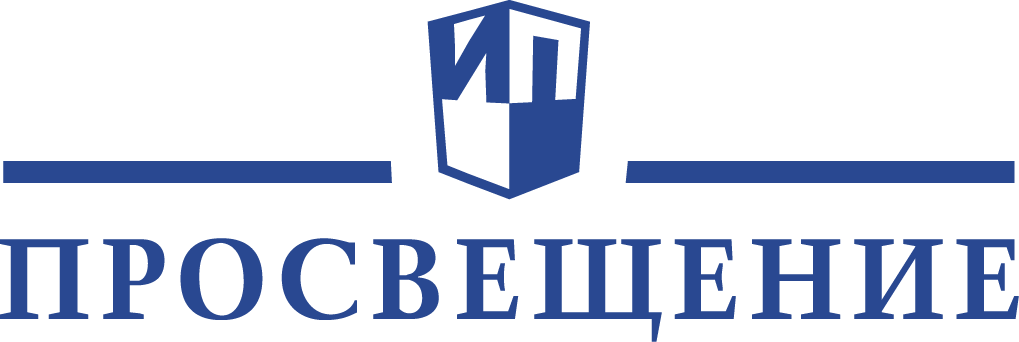 Уважаемые коллеги!Приглашаем вас на вебинары для учителей, методистов, воспитателей, педагогов-психологов, преподавателей, студентов, руководителей образовательных организаций, а также родителей. Каждого участника вебинара ждет именной сертификат в электронном виде.Расписание вебинаров на февраль 2019 г.04.02.201914:00–16:00МатематикаМетодика решения задач с параметрами (с использованием УМК авторского коллектива под руководством А.Г. Мордковича)Александрова Лидия Александровна, соавтор УМК «Алгебра» под редакцией А.Г. Мордкович, отличник народного просвещения, учитель математики высшей категории ГБОУ «Школа 1561» города МосквыСсылка для участия: https://events.webinar.ru/12017207/193626104.02.201915:00–16:00Английский языкКнига для учителя: структура, содержание, использование (УМК «Английский в фокусе» для 2 класса)Поспелова Марина Давидовна, заслуженный учитель Российской Федерации, почетный работник общего образования, лауреат гранта Москвы в области наук и технологий в сфере образования, автор линии УМК «Английский в фокусе» для 2–4 классов издательства «Просвещение»Ссылка для участия: https://events.webinar.ru/8478259/193357104.02.201916:00–17:30Английский языкКнига для учителя: структура, содержание, использование (УМК «Английский в фокусе» для 3 и 4 классов)Поспелова Марина Давидовна, заслуженный учитель Российской Федерации, почетный работник общего образования, лауреат гранта Москвы в области наук и технологий в сфере образования, автор линии УМК «Английский в фокусе» для 2–4 классов издательства «Просвещение»Ссылка для участия: https://events.webinar.ru/8478259/193630305.02.201911:00–13:00Начальные классыПоследовательность формирования орфографического действия в курсе русского языка для начальной школы. Модуль 2Тимченко Лариса Ивановна, автор учебников по русскому языку и обучению грамоте для начальной школы, ведущий специалист Центра психологии и методики развивающего обучения ХГПИСсылка для участия: https://events.webinar.ru/8478259/193702705.02.201914:00–15:00МатематикаМетодические особенности изучения курса математики 5–6 классов по УМК М.В. ТкачёвойКузнецова Марина Вячеславовна, ведущий методист издательства «Просвещение», старший преподаватель кафедры общих математических и естественно-научных дисциплин и методик их преподавания Академии социального управленияСсылка для участия: https://events.webinar.ru/8478259/193703505.02.201915:00–16:00Основы религиозных культур и светской этикиУчителю курса «Основы светской этики». Методические рекомендации к урокам «Следовать нравственной установке» и «Достойно жить среди людей»Пустовойт Юлия Владимировна, кандидат философских наук, методист Центра художественно-эстетического и физического образования издательства «Просвещение»Ссылка для участия: https://events.webinar.ru/8478259/193705505.02.201916:00–17:30Французский языкРегиональный этап. Всероссийская Олимпиада школьников по французскому языку: анализ результатов (регион – Москва)Бубнова Галина Ильинична, доктор филологических наук, зав. кафедрой французского языка факультета иностранных языков и регионоведения МГУ им. М.В. Ломоносова, Председатель центрально-методической комиссии Всероссийской Олимпиады школьников по французскому языку, автор учебно-методических комплектов по французскому языку для X и XI классов линии «Французский в перспективе» и учебных пособий по подготовке к ОГЭ/ЕГЭСсылка для участия: https://events.webinar.ru/8478259/193706706.02.20199:30–11:00Изобразительное искусствоИскусство и проблема передачи социального опытаНеменская Лариса Александровна, профессор кафедры изобразительного искусства, заместитель директора ГОУ ДПО «Центр непрерывного художественного образования» Департамента образования г. Москвы, член Союза художников России, автор УМК по изобразительному искусствуСсылка для участия: https://events.webinar.ru/8478259/193708306.02.201911:00–13:00Начальная школаФормирование читательской грамотности у обучающихся в начальной школеАнтошин Максим Константинович, научный сотрудник Экспертного совета издательства «Просвещение»Ссылка для участия: https://events.webinar.ru/12290983/195249506.02.201911:00–13:00Начальная школаМетоды и приемы формирования смыслового чтения в курсе «Литературное чтение»: расширение словарного запасаКолосова Марина Валерьевна, ведущий методист редакции русского языка и литературного чтения Центра начального образования издательства «Просвещение»Ссылка для участия: https://events.webinar.ru/8478259/193708706.02.201914:00–15:00Китайский языкЛиния УМК «Время учить китайский!»: методические пособия и особенности их использованияМаркевич Татьяна Евгеньевна, учитель китайского языка МОАУ «Гимназия № 1» г. СочиСсылка для участия: https://events.webinar.ru/8478259/193709506.02.201915:00–16:00Английский языкДостижение образовательных результатов с инновационным УМК «Мой выбор – английский» по английскому языку как второму иностранномуСаломахина Мария Николаевна, методист Центра лингвистического образования издательства «Просвещение»Ссылка для участия: https://events.webinar.ru/12290983/194092306.02.201916:00–17:30Начальная школаПроблемы и признаки вовлеченности школьников в исследовательскую деятельность и пути их решенияМатвеева Наталия Владимировна, кандидат педагогических наук, научный руководитель и участник авторского коллектива, старший научный сотрудник ИОСО РАО, доцент кафедры лингвистики МИМ ЛМНК, преподаватель курса «Компьютерная лингвистика» (г. Москва)Ссылка для участия: https://events.webinar.ru/12290983/194082106.02.201916:00–17:30Испанский языкЛиния УМК «Завтра»: методические пособия и особенности их использованияКостылева Светлана Владимировна, помощник атташе по образованию посольства Испании в Российской Федерации, методист Ресурсного центра Министерства образования, культуры и спорта Испании в МосквеСсылка для участия: https://events.webinar.ru/12290983/194143506.02.201916:00–17:30Все предметыКак учителю грамотно ответить на сложные вопросы на уроках по финансовой грамотностиЛаврентьева Ольга Николаевна, эксперт Федерального сетевого методического центра повышения квалификации преподавателей вузов и развития программ повышения финансовой грамотности студентов при экономическом факультете МГУ им. М.В. ЛомоносоваСсылка для участия: https://events.webinar.ru/12290983/194145907.02.201911:00–13:00АстрономияПрактическая часть астрономии по УМК В.М. Чаругина на примере раздела «Астрофизика»Литвинов Олег Андреевич, ведущий методист по физике Центра естественно-математического образования издательства «Просвещение»Ссылка для участия: https://events.webinar.ru/8478259/193707507.02.201911:00–13:00МатематикаКомбинаторные задачи по геометрииСмирнов Владимир Алексеевич, профессор, доктор физико-математических наук, заведующий кафедрой элементарной математики и методики обучения математике Московского педагогического государственного университета, автор учебников по геометрии, входящих в Федеральный перечень учебников; награжден медалью «В память 850-летия Москвы»Ссылка для участия: https://events.webinar.ru/12290983/195254907.02.201914:00–15:00Немецкий языкДифференциация обучения немецкому языку в УМК «Вундеркинды Плюс»Лытаева Мария Александровна, кандидат педагогических наук, доцент департамента иностранных языков НИУ ВШЭ, преподаватель Лицея НИУ ВШЭ, соавтор УМК «Немецкий язык» для 10–11 классов авторов И.Л. Бим и др., автор УМК «Горизонты» и др.Ссылка для участия: https://events.webinar.ru/12290983/194146907.02.201915:00–16:00Немецкий языкНичего лишнего: как сочетать между собой компоненты УМК «Горизонты»Лытаева Мария Александровна, кандидат педагогических наук, доцент департамента иностранных языков НИУ ВШЭ, преподаватель Лицея НИУ ВШЭ, соавтор УМК «Немецкий язык» для 10–11 классов авторов И.Л. Бим и др., автор УМК «Горизонты» и др.Ссылка для участия: https://events.webinar.ru/12290983/194148307.02.201916:00–17:30Немецкий языкМетодическая поддержка УМК «Вундеркинды Плюс» для 2–4 классовХарыбина Дарья Юрьевна, редактор редакции немецкого языка Центра лингвистического образования издательства «Просвещение»Ссылка для участия: https://events.webinar.ru/12290983/194149507.02.201916:00–17:30ФизикаИсследование равновесия электрических зарядов (10 класс)Генденштейн Лев Элевич, кандидат физико-математических наук, учитель-методист высшей квалификационной категории, ведущий автор УМК по физике для 7–11 классов Ссылка для участия: https://events.webinar.ru/12290983/194150108.02.201911:00–13:00Начальные классыИнновационные подходы и технологии в курсе «Окружающий мир»Вахрушев Александр Александрович, член-корреспондент Академии педагогических и социальных наук, кандидат биологических наук, доцент, лауреат Премии Правительства РФ в области образования за 2008 год, автор УМК по окружающему миру издательства «Бином. Лаборатория знаний»Ссылка для участия: https://events.webinar.ru/12290983/194150508.02.201914:00–15:00Английский язык«Английский в фокусе» с книгой для учителя: как это работает (для 5–7 классов)Подоляко Ольга Евгеньевна, почетный работник общего образования РФ, автор линии УМК «Английский в фокусе» для 5–9 классовСсылка для участия: https://events.webinar.ru/12290983/194150908.02.201915:00–16:00Английский язык«Английский в фокусе» с книгой для учителя: как это работает (для 8–9 классов)Подоляко Ольга Евгеньевна, почетный работник общего образования РФ, автор линии УМК «Английский в фокусе» для 5–9 классовСсылка для участия: https://events.webinar.ru/12290983/194151911.02.201911:00–13:00Иностранные языкиУчебники по иностранным языкам издательства «Просвещение» в новом Федеральном перечнеСмирнов Юрий Алексеевич, руководитель Центра лингвистического образования Издательства «Просвещение»Ссылка для участия: https://events.webinar.ru/19585/195811311.02.201914:00–16:00АстрономияАстрономия как физика космосаЗасов Анатолий Владимирович, доктор физико-математических наук, профессор физического факультета МГУ им. М.В. Ломоносова, заведующий отделом внегалактической астрономии Государственного астрономического института им. П. К. ШтернбергаСсылка для участия: https://events.webinar.ru/12290983/194157111.02.201914:00–16:00Начальные классыПостановка и решение учебной задачи на уроках литературного чтения в начальной школе. Часть 5Матвеева Елена Ивановна, автор учебных пособий по русскому языку и литературному чтению для начальной школыСсылка для участия: https://events.webinar.ru/12290983/194157711.02.201915:00–17:30Начальная школаСистема учебных задач в предметном обученииГорбов Сергей Федорович, автор учебников по математике для начальной школы системы Д.Б. Эльконина–В.В. Давыдова, старший научный сотрудник ФГБНУ «Психологический институт» РАО; Чудинова Елена Васильевна, кандидат психологических наук, лауреат Премии Президента РФ в области образования, международный эксперт в области образования, автор учебников по окружающему миру для начальной школы, ведущий научный сотрудник лаборатории психологии младшего школьника ФГБНУ «Психологический институт» РАО; Восторгова Елена Вадимовна, кандидат педагогических наук, автор учебников по русскому языку и обучению грамоте для начальной школы, директор Центра проектного творчества СТАРТ-ПРО института непрерывного образования ГАОУ ВО МПГУСсылка для участия: https://events.webinar.ru/12290983/194803311.02.201916:00–17:30БиологияФормирование и развитие учебной самостоятельности на уроках биологииТокарева Марина Викторовна, ведущий методист редакции биологии и естествознания Центра естественно-математического образования издательства «Просвещение»Ссылка для участия: https://events.webinar.ru/12290983/194158712.02.201911:00–13:00Немецкий языкОрганизация контроля коммуникативных умений с УМК «Вундеркинды Плюс»Лытаева Мария Александровна, кандидат педагогических наук, доцент департамента иностранных языков НИУ ВШЭ, преподаватель Лицея НИУ ВШЭ, соавтор УМК «Немецкий язык» для 10–11 классов авторов И.Л. Бим и др., автор УМК «Горизонты» и др.Ссылка для участия: https://events.webinar.ru/12290983/194159512.02.201914:00–16:00Начальная школаРеализация деятельностного подхода на уроках литературного чтения (по УМК автора Е.И. Матвеевой)Золотько Марина Юрьевна, учитель начальных классов, МБОУ «СОШ №3» г. Смоленска, опыт работы в системе развивающего обучения – 25 летСсылка для участия: https://events.webinar.ru/12290983/194162312.02.201915:00–16:00Основы религиозных культур и светской этикиУчителю курса «Основы светской этики». Методические рекомендации к уроку «Уметь понять и простить»Пустовойт Юлия Владимировна, кандидат философских наук, методист Центра художественно-эстетического и физического образования издательства «Просвещение»Ссылка для участия: https://events.webinar.ru/12290983/194179312.02.201914:00–16:00МатематикаСоздание информационно-обучающей среды средствами учебника в составе УМК М.В. Ткачёвой Кузнецова Марина Вячеславовна, ведущий методист Центра естественно-математического образования издательства «Просвещение»Ссылка для участия: https://events.webinar.ru/12290983/194181712.02.201916:00–17:30Все предметыИнновации в инженерном и технологическом образовании школьниковТрубицын Владимир Алексеевич, руководитель по научно-технологической поддержке инноваций в образовании издательства «Просвещение»Ссылка для участия: https://events.webinar.ru/12290983/194182513.02.201911:00–13:00Дошкольное образованиеФГОС ДО: программа «Радуга». Художественно-эстетическое развитие: развитие музыкальности и приобщение к музыкальной культуре. Региональный компонентСоловьёва Елена Викторовна, кандидат педагогических наук, научный руководитель программы «Радуга», психолог, доцент, генеральный директор и руководитель образовательных программ психологического центра поддержки семьи «Контакт»Ссылка для участия: https://events.webinar.ru/12290983/194185713.02.201914:00–16:00Начальная школаИзмерения в курсе «Окружающий мир»Чудинова Елена Васильевна, кандидат психологических наук, лауреат Премии Президента РФ в области образования, международный эксперт в области образования, автор учебников по окружающему миру для начальной школы, ведущий научный сотрудник лаборатории психологии младшего школьника ФГБНУ «Психологический институт» РАОСсылка для участия: https://events.webinar.ru/12290983/194186913.02.201916:00–17:30Начальная школаПостановка и решение учебной задачи на уроках обучения грамоте в начальной школе. Часть 5Шушковская Александра Ивановна, педагог высшей категории, лауреат конкурса «Учитель года» г. Москвы, методист, сотрудник МЦРКПОСсылка для участия: https://events.webinar.ru/12290983/194187714.02.201911:00–13:00МатематикаПроекты по геометрииСмирнов Владимир Алексеевич, профессор, доктор физико-математических наук, заведующий кафедрой элементарной математики и методики обучения математике Московского педагогического государственного университета, автор учебников по геометрии, входящих в Федеральный перечень учебников; награжден медалью «В память 850-летия Москвы»Ссылка для участия: https://events.webinar.ru/12290983/195255514.02.201914:00–16:00Начальная школаОрфография без правил. Как научить младшего школьника писать грамотно?Восторгова Елена Вадимовна, кандидат педагогических наук, автор учебников по русскому языку и обучению грамоте для начальной школы, директор центра проектного творчества СТАРТ-ПРО института непрерывного образования ГАОУ ВО МГПУСсылка для участия: https://events.webinar.ru/12290983/194188314.02.201916:00–17:30ФизикаПроектно-исследовательская деятельность при изучении магнитных явленийКорнильев Игорь Николаевич, кандидат физико-математических наук, руководитель центра проектно-исследовательской и инновационной деятельности при ГАОУ АО ДПО «Институт развития образования», соавтор УМК по физике для 7–11 классовСсылка для участия: https://events.webinar.ru/12290983/194189515.02.201914:00–16:00БиологияОрганизация внеурочной деятельности по предметам естественно-научного цикла для учащихся 5–9 классов. Проблемы и перспективыТокарева Марина Викторовна, ведущий методист редакции биологии и естествознания Центра естественно-математического образования издательства «Просвещение»Ссылка для участия: https://events.webinar.ru/12290983/194190118.02.201911:00–13:00БиологияКак сдать ЕГЭ по биологии на 100 баллов! Решение задач по генетике. Часть 5Евсеев Антон Вячеславович, редактор Центра естественно-математического образования издательства «Просвещение», учитель биологии СУНЦ МГУ  Ссылка для участия: https://events.webinar.ru/12290983/194209318.02.201911:00–13:00Начальная школаФормирование понятий величины и числа как основы для достижения требований ФГОС и решения проблемы преемственностиАлександрова Эльвира Ивановна, доктор педагогических наук, автор учебно-методического комплекта по математике для начальной школыСсылка для участия: https://events.webinar.ru/12290983/194732318.02.201914:00–16:00ФизикаРешение задач высокого уровня сложности, ЕГЭ. Часть 2Парфентьева Наталия Андреевна, кандидат физико-математических наук, профессор, автор учебников, пособий и задачников по физике, член-корреспондент МОИПСсылка для участия: https://events.webinar.ru/12290983/194209918.02.201914:00–16:00Все предметыФинансовая грамотность. Деньги в цифровом мире и моделирование личных финансовТолкачева Светлана Владимировна, заместитель Президента-Председателя Правления АО БМ-Банк (Группа ВТБ)Ссылка для участия: https://events.webinar.ru/12290983/194210318.02.201916:00–17:30ФизикаУМК С.В. Громова – версия сегодняшнего дняЛитвинов Олег Андреевич, ведущий методист Центра естественно-математического образования издательства «Просвещение»Ссылка для участия: https://events.webinar.ru/12290983/194214319.02.20199:30–11:00ЭкологияКурс экологии для 10–11 общеобразовательных классов: инновационный потенциал учебно-методического комплексаАргунова Марина Вячеславовна, доктор педагогических наук, кандидат биологических наук, профессор, заслуженный учитель РФ; Моргун Дмитрий Владимирович, кандидат биологических наук, кандидат философских наук, почетный работник общего образования РФ; Плюснина Татьяна Анатольевна, кандидат химических наукСсылка для участия: https://events.webinar.ru/12290983/194214919.02.201911:00–13:00Дошкольное образованиеИсследование и конструирование различных экосистем на занятиях в ДООАндреевская Елена Германовна, кандидат биологических наук, доцент кафедры естественно-научного образования ГБОУ ВО МО «Академия социального управления»Ссылка для участия: https://events.webinar.ru/12290983/194215519.02.201914:00–16:00МатематикаФормирование знаний о плоских и объемных фигурах, развитие подвижности пространственного воображения средствами УМК «Математика. 5-6 кл.» Ткачёвой М.В.Кузнецова Марина Вячеславовна, ведущий методист Центра естественно-математического образования издательства «Просвещение»Ссылка для участия: https://events.webinar.ru/12290983/194226319.02.201915:00–16:00Основы религиозных культур и светской этикиУчителю курса «Основы светской этики». Методические рекомендации к уроку «Простая этика поступков»Пустовойт Юлия Владимировна, кандидат философских наук, методист Центра художественно-эстетического и физического образования издательства «Просвещение»Ссылка для участия: https://events.webinar.ru/12290983/194227519.02.201916:00–17:30ФизикаЗадачи на графики в МКТ и их решение на урокахФедькушева Наталья Александровна, учитель физики ГБОУ Школа № 507 г. МосквыСсылка для участия: https://events.webinar.ru/12290983/194227920.02.201911:00–13:00БиологияВ поисках экологических истин. Экология в разделе курса «Биология»Пронович Татьяна Викторовна, учитель биологии МБОУ «СОШ №32» г. Братска Иркутской области, почетный работник общего образования РФ; лауреат Премии Президента «Лучший учитель» в рамках приоритетного национального проекта «Образование», лауреат Премии Губернатора Иркутской области «Лучший учитель», победитель Всероссийского конкурса «Учитель года – 2018» в номинации «За бережное отношение к великорусскому языку»; Яковлев Константин Александрович, учитель биологии МБОУ «Гимназия №1 имени А.А. Иноземцева», Отличник народного просвещения, куратор муниципальной олимпиады по экологииСсылка для участия: https://events.webinar.ru/12290983/195249920.02.201911:00–13:00Начальная школаТрудности, возникающие у младших школьников при обучении чтению, письму, русскому языку: причины, диагностика, коррекция (УМК и универсальные пособия издательства «Просвещение»). Часть 2Тюрина Наталья Петровна, ведущий методист редакции русского языка и литературного чтения Центра начального образования издательства «Просвещение»Ссылка для участия: https://events.webinar.ru/12290983/194228721.02.201911:00–13:00Начальная школаВызовы времени и педагогическая актуальность обеспечения преемственности дошкольного и начального уровней образования: окружающий мирКарацуба Ольга Владимировна, ведущий методист редакции естественно-математических предметов Центра начального образования издательства «Просвещение»; Горбунова Татьяна Александровна, ведущий методист редакции дошкольного образования издательства «Просвещение»Ссылка для участия: https://events.webinar.ru/12290983/195257521.02.201914:00–16.00Немецкий языкУчёт типичных сложностей и способы тренировки в процессе подготовки к ЕГЭ с использованием УМК «Вундеркинды Плюс»Шибалин Валерий Валентинович, преподаватель немецкого языка Лицея НИУ «Высшая школа экономики»Ссылка для участия: https://events.webinar.ru/12290983/194231121.02.201916:00–17:30ФизикаИсследование ключевых ситуаций по волновой оптике (11 класс)Генденштейн Лев Элевич, кандидат физико-математических наук, учитель-методист высшей квалификационной категории, ведущий автор УМК по физике для 7–11 классов Ссылка для участия: https://events.webinar.ru/12290983/194232921.02.201916:00–17:30АстрономияРешение задач по теме «Астрофизика и звездная астрономия»Кузнецов Михаил Владимирович, член ассоциации учителей астрономии, преподаватель физики МОУ Гимназия №1 г. Жуковский Московской области Ссылка для участия: https://events.webinar.ru/12290983/195682121.02.201916:00–17:30Начальная школаРабота с разделами «Пространственные отношения. Геометрические фигуры» и «Геометрические величины», организация практики геометрических измерений и построений в курсе «Математика» авторов Г.В. Дорофеева, Т.Н. Мираковой, Т.Б. Бука (УМК «Перспектива»)Ставцева Дина Александровна, ведущий методист редакции естественно-математических предметов Центра начального образования издательства «Просвещение»Ссылка для участия: https://events.webinar.ru/12290983/194215722.02.201911:00–13:00Начальная школаФормирование элементарной целостной картины мира на уроках окружающего мира;Вахрушев Александр Александрович, член-корреспондент Академии педагогических и социальных наук, кандидат биологических наук, доцент, лауреат Премии Правительства РФ в области образования за 2008 год, автор УМК по окружающему миру издательства «Бином. Лаборатория знаний»Ссылка для участия: https://events.webinar.ru/12290983/194234322.02.201914:00–16:00АстрономияРешение задач по теме «Млечный путь – наша Галактика»Кузнецов Михаил Владимирович, член ассоциации учителей астрономии, преподаватель физики МОУ Гимназия №1 г. Жуковский Московской области Ссылка для участия: https://events.webinar.ru/12290983/195680925.02.20199:30–11:00Немецкий языкРазвитие коммуникативной компетенции учащихся в старшей школе с помощью УМК «Горизонты»Бажанов Александр Евгеньевич, заместитель директора Института иностранных языков Государственного автономного образовательного учреждения высшего образования города Москвы «Московский городской педагогический университет» (ГАОУ ВО МГПУ) по учебной работе, член рабочей группы Федеральной комиссии по разработке контрольных измерительных материалов по немецкому языку Единого государственного экзамена по иностранным языкам, автор издательства «Просвещение»Ссылка для участия: https://events.webinar.ru/12290983/194234525.02.201911:00–13:00БиологияПодготовка к ОГЭ 20 по биологии. Разбор сложных заданийСкворцов Павел Михайлович, кандидат педагогических наук, доцент; руководитель городской экспериментальной площадки (ГЭП) «Формирование системы оценки качества образовательного процесса в современной школе» Московского центра качества образованияСсылка для участия: https://events.webinar.ru/12290983/194234925.02.201914:00–16:00Начальная школаПостановка и решение учебной задачи на уроках литературного чтения в начальной школе. Часть 6Матвеева Елена Ивановна, автор учебных пособий по русскому языку и литературному чтению для начальной школыСсылка для участия: https://events.webinar.ru/12290983/194235725.02.201916:00–17:30АстрономияПроектная деятельность в курсе астрономииСурдин Владимир Георгиевич, кандидат физико-математических наук, доцент физического факультета МГУ, старший научный сотрудник Государственного астрономического института им. П.К. Штернберга (МГУ), член Международного астрономического союза, член Бюро Научного совета РАН по астрономии, почетный работник образования г. МосквыСсылка для участия: https://events.webinar.ru/12290983/195256126.02.20199:30–11:00Немецкий языкСерия УМК Вундеркинды: формирование продуктивных компетенций (говорение)Радченко Олег Анатольевич, доктор филологических наук, профессор, профессор кафедры общего и сравнительного языкознания ФГБОУ ВО Московского государственного лингвистического университета, Заслуженный работник высшей школы РФ, автор УМК «Вундеркинды» и «Вундеркинды Плюс» издательства «Просвещение»Ссылка для участия: https://events.webinar.ru/12290983/194236726.02.201911:00–13:00Немецкий языкСтандарты работы на уроке немецкого языка по ФГОС в условиях нового ФПУОльховик Мария Юрьевна, ведущий редактор редакции немецкого языка Центра лингвистического образования издательства «Просвещение»Ссылка для участия: https://events.webinar.ru/12290983/194238526.02.201915:00–16:00Основы религиозных культур и светской этикиУчителю курса «Основы светской этики». Методические рекомендации к уроку «Общение и источники преодоления обид»Пустовойт Юлия Владимировна, кандидат философских наук, методист Центра художественно-эстетического и физического образования издательства «Просвещение»Ссылка для участия: https://events.webinar.ru/12290983/194239526.02.201916:00–17:30Начальная школаПостановка и решение учебной задачи на уроках обучения грамоте в начальной школе. Часть 6Шушковская Александра Ивановна, педагог высшей категории, лауреат конкурса «Учитель года» г. Москвы, методист, сотрудник МЦРКПОСсылка для участия: https://events.webinar.ru/12290983/194239727.02.20199:30–11:00Немецкий языкДиагностический потенциал УМК «Горизонты» (10–11 классы)Бажанов Александр Евгеньевич, заместитель директора Института иностранных языков Государственного автономного образовательного учреждения высшего образования города Москвы «Московский городской педагогический университет» (ГАОУ ВО МГПУ) по учебной работе, член рабочей группы Федеральной комиссии по разработке контрольных измерительных материалов по немецкому языку Единого государственного экзамена по иностранным языкам, автор издательства «Просвещение»Ссылка для участия: https://events.webinar.ru/12290983/194239927.02.201911:00–13:00Дошкольное образованиеОбразование в семье: сказка и книга в жизни ребёнкаСоловьёва Елена Викторовна, кандидат педагогических наук, научный руководитель программы «Радуга», психолог, доцент, генеральный директор и руководитель образовательных программ психологического центра поддержки семьи «Контакт»Ссылка для участия: https://events.webinar.ru/12290983/194240527.02.201914:00–16:00Начальная школаМетодика обучения решению текстовых задач, основанная на универсальном учебном действии моделирования, позволяющая снять традиционные проблемы;Александрова Эльвира Ивановна, доктор педагогических наук, автор учебно-методического комплекта по математике для начальной школыСсылка для участия: https://events.webinar.ru/12290983/194242127.02.201916:00–17:30Биология10 причин работать по УМК «Линия жизни.10-11 классы» (базовый и профильный уровни)Токарева Марина Викторовна, ведущий методист редакции биологии и естествознания Центра естественно-математического образования издательства «Просвещение»Ссылка для участия: https://events.webinar.ru/12290983/194242928.02.20199:30–11:00ГеографияГеография в средней школе. Базовый и углубленный уровни. Методические возможности курса.Дубинина Софья Петровна, методист Центра гуманитарного образования издательства «Просвещение»Ссылка для участия: https://events.webinar.ru/12290983/194243728.02.201911:00–13:00Начальная школаМатематические игры: во что играть на уроках математики в начальной школе?Игушева Ирина Александровна, ведущий методист Центра начального образования издательства «Просвещение»Ссылка для участия: https://events.webinar.ru/12290983/194259128.02.201914:00–16:00Начальная школаЭффективные алгоритмы языковых разборовВосторгова Елена Вадимовна, кандидат педагогических наук, автор учебников по русскому языку и обучению грамоте для начальной школы, директор центра проектного творчества СТАРТ-ПРО института непрерывного образования ГАОУ ВО МГПУСсылка для участия: https://events.webinar.ru/12290983/194745528.02.201914:00–16:00Китайский язык«Время учить китайский!»: практика эффективного применения линии на начальном этапе обучения»Мавлонова Анна Сергеевна, старший преподаватель НИУ ВШЭ, учитель китайского языка ГБОУ «Школа № 1231 имени В.Д. Поленова» г. МосквыСсылка для участия: https://events.webinar.ru/12290983/194243928.02.201916:00–17:30ФизикаИсследование электрических цепей постоянного тока (10 класс)Генденштейн Лев Элевич, кандидат физико-математических наук, учитель-методист высшей квалификационной категории, ведущий автор УМК по физике для 7–11 классовСсылка для участия: https://events.webinar.ru/12290983/194244928.02.201916:00–17:30МатематикаОсобенности УМК по алгебре для 7–9 классов авторского коллектива под руководством А.Г. МордковичаМордкович Александр Григорьевич, профессор, доктор педагогических наук, заслуженный деятель науки РФ, лауреат Премии Президента РФ в области образования, имеет медаль им. К.Д. Ушинского, отличник народного образования, профессор ГАОУ ВО МГПУ, автор УМК по математике для основной и старшей школы, входят в ФПСсылка для участия: https://events.webinar.ru/12290983/1942459